Copyright and Intellectual Property Policy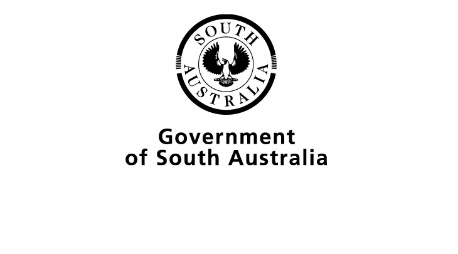 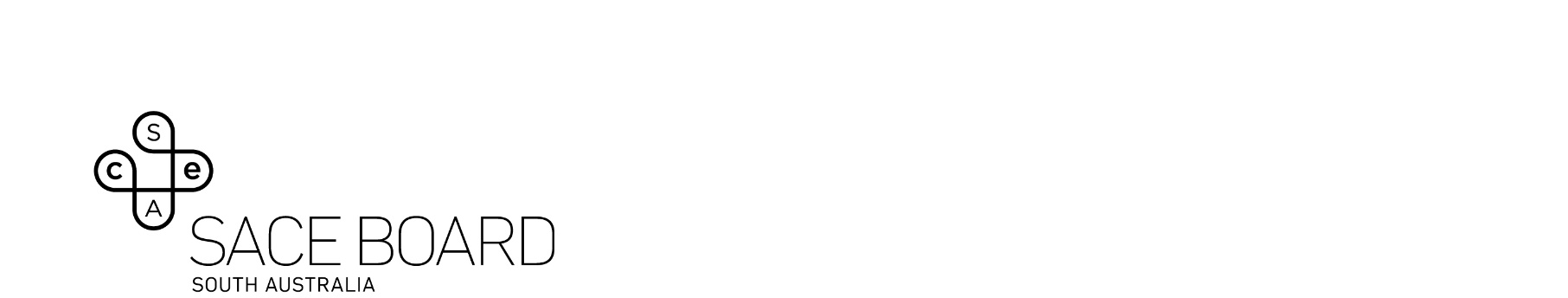 IntroductionThis document describes the policy and protocols that guide the use of third-party copyright material (i.e. copyright material belonging to others) in the preparation of documents for the SACE Board of South Australia and the treatment of copyright material owned by the SACE Board.This policy also recognises that the SACE Board has a responsibility to protect its intellectual property in an increasingly competitive environment where others may intentionally or unintentionally seek to profit from the SACE Board’s intellectual property. In this environment the SACE Board is responsible for identifying that which differentiates its identity in the marketplace as it engages increasingly in competitive marketing to increase awareness of the SACE “brand”. Such identifiers include the SACE qualification itself, curriculum and associated documentation, brands and names such as “SACE Board of SA”, and visual identifiers such as the SACE Board’s logo. This document identifies the SACE Board’s Intellectual Property Rights (IPR) and the mechanisms for protecting its intellectual property.Policy principlesCopyright policy principlesThe SACE Board respects the copyright of others and recognises its responsibility under the Commonwealth of Australia Copyright Act 1968 (the Act) in obtaining permission to use third-party copyright material in SACE Board publications. All SACE Board publications conform to the provisions of the Act. Third-party copyright material in each new publication or edition of a publication produced by the SACE Board must be identified and assessed, and an appropriate licence or permission sought for its use.The SACE Board respects the moral rights of authors to protect the integrity and ownership of their original work. This includes students whose original work may be reproduced and/or used for educational purposes (e.g. in clarifying forums or subject exemplars). Royalty Policy PrinciplesSACE Board publications are protected under the Act. Written permission from the SACE Board is required to reproduce its material, except as permitted by the Act. The SACE Board is committed to charging royalties for the use of its copyright material that are fair.The SACE Board recognises its cooperative relationship with professional associations, the contribution of South Australian educators to the SACE Board and SACE Board decision-making processes, and the importance of professional development to effective senior secondary education.In general, the use of the SACE Board’s copyright material by anyone other than an educational institution is considered to be commercial and therefore subject to a royalty.  However, the SACE Board may, at its discretion, waive royalties if the use of the SACE Board copyright material is for educational purposes. Similarly, a royalty may apply to an educational institution if the proportion of SACE Board copyright material is deemed substantial.     All contributions to SACE Board papers and documents are provided on the understanding that all rights rest with the SACE Board. This enables the SACE Board to protect the significant contribution of those who write for SACE Board publications.Intellectual property policy principlesThe SACE Board is responsible for developing and generating a significant amount of material including curricula, subject outlines, assessment materials, guidelines and support materials, promotional materials, policies and procedures, etc. in accordance with its legislated responsibilities and functions. In addition, the SACE Board generates revenue from a range of activities, including the professional learning delivered by the Institute of Educational Assessors and the offshore schools that deliver the SACE in Asia. The SACE Board recognises that its ownership of the materials, services, and products that it generates and which differentiate it from other organisations must be protected from inadvertent or deliberate mis-use by others. The SACE Board also recognises that, increasingly, it must market the materials, services, and products that it generates in order to operate successfully in an increasingly competitive global environment. In doing so, the SACE Board needs to differentiate its identity, products, and services from others in the marketplace.In order to both market its products, services, and materials, and protect these from misuse, the SACE Board is required to protect its intellectual property through the registration of its business name and entity details, the registration of its intellectual property through trademarks, patents, and appropriate copyright mechanisms, and the reservation of one or more domain names.2. Policy statements2.1	Third-party copyright material   2.1.1	Circumstances in which permission is required to use third-party copyright material in SACE Board documents  Each use of third-party copyright material by the SACE Board requires permission unless its use is covered by an exception to the Act. Reproduction may be in more than one format, including publication on the SACE Board Intranet or website. Permission to use copyright material is required:when the law does not allow an exceptionwhen there is no licence agreementto copy more material than a licence agreement allows.2.1.2	Exceptions to the Act – circumstances in which third-party copyright material may be reproducedThe Act includes the following exceptions that are likely to apply to the SACE Board:The use of third-party copyright material in an examinationThird-party copyright material may be reproduced in print format as part of an examination. However, this does not include: the reproduction of sound recordingsthe communication of third-party copyright material (i.e. forwarding the material in an email or publishing it on the Internet).Fair dealing for the purpose of criticism and reviewReviewers can use copyright material without permission provided they acknowledge the work, and the use is fair. This is likely to apply to the SACE Board’s research publications. Questions to consider include:Can the writer criticise and review properly without the whole extract? If not, it may be acceptable to reproduce it.Who is doing the criticism and review — the writer, or the reader? If the latter, it is likely to be considered a teaching resource (rather than fair dealing for criticism and review) and will not be covered by this exception.Fair dealing for the purpose of research or studyThis exception to copyright infringement allows students and researchers to copy ‘not more than a reasonable portion’ of the work or, in the case of periodicals, one article (or more than one if they are about different subjects). The Copyright Agency (CA) places limits on how much can be copied for research or study, but these limits apply only to licence holders. Copying on behalf of schoolsWithout an educational licence, SACE Board staff can compile staff writings and third-party copyright material and distribute them to schools if: authorised to do so by an Australian licensed educational institutionthere is no intention to make a profitthe copying is within the limits of the educational licence.This copying is on behalf of an educational institution, and is covered under the schools’ CA education licence. It is not open publishing. The SACE Board would be able to do this on its website as well if: directed to do so by an Australian licensed educational institutionaccess is restricted to these institutions (e.g. password-protected). To be able to rely on the school’s educational copying licence, a request by the school or the Department for Education (on behalf of its schools) must be in place at the time of copying and copies must go only to schools covered by an educational licence. Copies of material produced and disseminated for this purpose should carry one of the following statements: This copy was made on behalf of [name of school] on [date on which the copy was made] or This copy was requested by [name of school] on [date].  Copying that might be done in this manner includes photocopying all of a book that is out of print and commercially unavailable at an ordinary commercial price within a reasonable time (i.e. one month for most material, but six months for textbooks).Moral rights issues may require separate consentNormally only the copyright owner is approached for permission to use third-party copyright material. However, if any material has been altered in such a way as to infringe the creator’s moral rights, it will be necessary to get permission from both the copyright owner and the creator, if they are different.2.2 	SACE Board-copyright Material A copyright statement, © SACE Board of South Australia, followed by the year, should appear on each of the SACE Board’s publications. A copy of this policy, explanation of the SACE Board’s copyright policy including the relevant elements of the Act, and permission forms for reproducing SACE Board publications, will be available on the SACE website. Each page of the SACE website will contain a link to the main copyright page.  Copyright for material produced for the SACE Board by individuals contracted by or employed by the SACE Board (e.g. Lead Practitioners, SACE Board employees), in the fulfilment of their duties to the SACE Board, remains with the SACE Board. 3. Protocols – Use of SACE Board copyright material by others3.1 Conditions of Use for SACE Board Copyright MaterialNo person or organisation may publish or make use of any material in SACE Board publications without prior written permission from the SACE Board (refer also to 5.2 below). Any request for permission to use SACE Board material must include a summary of the intended use of the material.Except where permitted by licence, permission to include material from SACE Board documents will be required for each publication. Requests should be submitted in writing and can be made using a form available on the SACE website: www.sace.sa.edu.au  An organisation/individual who has been granted permission to use SACE Board material must advise the SACE Board before reprinting or reusing that same material and must submit a new application before using new SACE Board material for which permission has not been granted. Acknowledgment must be made to the SACE Board for the use of its material, using the words Copyright SACE Board of South Australia. Used with permission. Where SACE Board material has not been reproduced in its original form, the acknowledgment must be worded so that it is clear that the material has been changed (e.g. Copyright SACE Board of South Australia. Material has been adapted from [insert name of original source document]. Used with permission.)Acknowledgment of Board-accredited subjects must be accompanied by the words: Students are advised to check the current subject outline on the SACE website (www.sace.sa.edu.au) for any changes.SACE Board material must not be used in a misleading way. Writers of publications that use SACE Board material must maintain awareness of planned changes to, and developments in, the source material. Adaptations of text from SACE Board material must follow the wording of the source document very closely.The SACE Board reserves the right to refuse permission for the use of SACE Board copyright material if the use of the material includes errors or misrepresentation, or contributes to misunderstanding of SACE Board policies, or in any other way contravenes SACE Board policies and practices. If solutions are provided for SACE Board examination questions, a statement of authorship must appear bearing the words Solutions are not the official set of solutions used by the examiners of the SACE Board of South Australia.Permission to use SACE Board material does not include the use of third-party copyright material that appears in SACE Board publications.A copy of the final published edition/publication that contains SACE Board copyright material must be provided to the SACE Board. 3.2 Granting Permission to Use Copyright Material Owned by the BoardIn determining fees for using copyright material owned by the SACE Board, consideration will be given to the following (refer to section 5.4):The proportion of SACE Board material in the proposed publication The purpose of the proposed publication (e.g. professional development)The cost of production of the SACE Board documentThe proportion of third-party material in the SACE Board documentThe commercial value of the proposed publication.Each year the permissions previously given to reproduce SACE Board material will be reviewed to ensure that the requested payment has been made, copies of publications received, and the conditions of use met.Where an organisation has failed to make the required payment or has breached any of the conditions of use set by the SACE Board, permission to reproduce SACE Board material may be withdrawn. It is a breach of the Copyright Act 1968 (the Act) to publish SACE Board copyright material without permission. Where an individual/organisation has breached the requirements of the Act by publishing SACE Board copyright material without permission, the SACE Board reserves the right to impose a penalty upon the organisation. This may include payment of the applicable fee plus an additional fee, and the withdrawal of permission to use SACE Board copyright material until the fee has been paid in full.  Online applications for a free licence for South Australian subject teacher associations will not be validated until they have been assessed and written approval has been given. To determine whether or not the licence conditions are being met, the Working Group will review copies of publications produced under the terms of that licence and the subject teacher association’s program for supporting students and teachers in South Australia. 3.3 Use of SACE Board Copyright Material when No Royalty appliesPermission to use material published by the former Public Examinations Board of South Australia (PEBSA) will be granted freely when requested, and no royalty will be payable for the use of such material, with the exception of any third-party copyright material in the published material. Permission will be granted, in general, to educational institutions to reproduce, without charge, SACE Board material (extracts from subject outlines and other materials) for the benefit of students or for the information of parents, provided that no charge is made for the proposed publication. Schools and other educational institutions will be granted permission, in general, to use SACE Board material without charge. However, in some circumstances, a royalty may apply; for example, if the proportion of SACE Board copyright material to be reproduced is deemed to be substantial, or when non-profit associations produce publications intended for sale that contain SACE Board material. The Working Group is responsible for determining when such royalties will apply. Refer to sections 5.4 and 5.5.A licence will be made available to South Australian subject teacher associations without charge to reproduce the following SACE Board copyright material in print and in other formats (including web-based formats), for the purpose of supporting students and teachers of SACE Board-accredited subjects:Past examination papers that appear on the SACE website at the time of publication (excluding past examination papers for subject outlines that have since been re-developed)Extracts from current subject outlines.Online applications for a free licence for South Australian subject teacher associations will not be validated until they have been assessed and written approval has been given. The Working Group will review copies of publications produced under the terms of the free licence as well as the subject teacher association’s program for supporting students and teachers to determine whether or not the conditions of the licence have been met. In some circumstances, South Australian subject teacher associations may be charged a royalty if a publication produced by the subject association contains a significant amount of SACE Board copyright material (i.e. more than two-thirds of a publication) or if the publication is intended for sale. The Working Group is responsible for determining when such royalties will apply. Refer to sections 5.4 and 5.5.All organisations and individuals who have been given permission to use SACE Board material should provide a statement indicating the intended use of the material.3.4 Use of SACE Board Copyright Material when a Royalty AppliesEach year the permissions previously given to reproduce SACE Board material will be reviewed to ensure that the required royalty payment has been made, copies of publications received, and the conditions of use met. Any breach of these conditions or failure to pay may result in further permissions being rescinded. All royalties (other than those that must be paid up-front, i.e. for reproduction of SACE Board examinations) will be finalised by 30 June of each year. Permission to publish additional material will not be given unless all outstanding accounts have been paid. An additional late fee of up to 10% of royalties payable will be charged for late payment. All users of SACE Board material will be required to submit a statement of gross returns, and royalties will be calculated as a percentage of those gross returns.Note: Fees that apply to SACE Board material used by others under a Copyright Agency (CA) licence are paid to the SACE Board by 30 June each year.Schedule of fees – reproduction of SACE Board Copyright Material (excluding examinations)A royalty applies for the use of SACE Board material in publications intended for commercial profit. A royalty may apply for the use of SACE Board material in publications that are not intended for commercial profit, for example, if the proportion of SACE Board copyright material to be reproduced is deemed to be substantial or when non-profit associations produce publications intended for sale that contain SACE Board copyright material. When determining the royalty that applies, consideration will be given to the following:The purpose of the proposed publication (e.g. for professional development)The cost of producing the original SACE Board documentThe proportion of third-party material in the original SACE Board documentThe commercial value of the proposed publication.These considerations may result in an additional charge applied over and above the schedule of fees identified below.The royalty that applies is based on the proportion of SACE Board material to be reproduced. The schedule of fees that applies for material other than SACE Board examinations (and exam solutions) is as follows:  3.4.2 Schedule of fees – reproduction of SACE Board Copyright Material (including examinations and examination solutions)A separate royalty applies to the reproduction of SACE Board examinations and examination solutions, reflecting the inherent value to the SACE Board of these copyright materials. The royalty that applies is based on a flat fee, which is in turn based on the intended print run for the publication. This fee must be paid prior to permission being given for the reproduction of the examination. An example of the schedule of fees is given below:The publication uses exams from the past three years. The fee for the 2018 edition of the publication will be charged for the use of the 2017 exam as the fees for the use of the 2015 and 2016 exams were paid for under previous editions. The formula for the fee schedule is [print run] + $500:Based on historical usage, the fee will assume entire examinations will be used. Requests for the use of a portion of an exam will be considered on a case by case basis and charged at a percentage of the flat fee equal to the percentage of the paper being used.4. Protocols – Use of third-party copyright materials by the SACE BoardThird-party copyright material may be found in (but is not limited to) the following SACE Board documents and/or in the following circumstances:Current and past examination papers (text, graphics, print music, language CDs, music sound recordings)Exemplars used for assessor training and other professional development purposes (student assessment material)Subject outlines and curriculum support materialsResearch papers, SACE Board papers, etc. PowerPoint presentations, videoconference materials, etc.Documents up-loaded to the SACE Board websitePromotional material for the annual SACE Art ShowMusic reproduced over the telephone (‘hold’ music). Each use of third-party copyright material by the SACE Board requires permission unless its use is covered by an exception to the Act. Permission from the copyright holder must be sought and the moral rights of the author observed before the material is reproduced in any form. If it is not possible to gain permission from the copyright holder, alternative material should be used, for example, material that is in the public domain, purchased from a stock library, or published under a Creative Commons licence.Student assessment material (in exemplars, for research, in support materials, for promotional purposes, etc.) can only be used if the student has given permission. The SACE database should be checked to ensure that the student has given permission via their student registration slip. Permissions not covered by the student registration slip (i.e. those students who registered for the SACE before 2003) should be sought separately.  Student assessment material may also contain third-party copyright material reproduced from other sources. All student assessment material should be checked for use of third-party copyright material and permission sought from the copyright holder before the material is used (in exemplars, or for assessor training, etc.). In some limited instances, student material may be amended (e.g. if it includes use of or reference to advertising material, logos, brands, etc. that may be seen as promoting a particular product). Lead practitioners are required to provide a declaration to the Knowledge Management Officer identifying any third-party copyright material reproduced in examination materials, including sound recordings, and to verify that the moral rights of a creator are not breached in any examination materials (refer to Appendix 1). The moral rights of the creator/author of any third-party copyright material reproduced in examinations or elsewhere must be observed (e.g. through attribution and maintaining the integrity of the work).A licence must be sought from the record company that owns the rights to any music that is reproduced either for use in an examination, or for other purposes (e.g. music reproduced over the telephone as ‘hold’ music). For security reasons, a licence for music reproduced in an examination is to be sought after the examination, and copies of CDs containing the music should not be made available after the examination unless the Knowledge Management Officer has sought and obtained permission for their use.Once examinations have been held, the Knowledge Management Officer is responsible for clearing the use of third-party copyright material in the examinations, as well as the use of any audio files or CDs, before their publication on the SACE website. 5. Protocols – SACE Board intellectual property rights (IPR) The SACE Board owns all intellectual property rights (including copyright) in any materials produced or generated by the SACE Board and provided to schools, teachers, subject associations, universities, etc.The SACE Board authorises any individual or organisation in receipt of those materials to reproduce those materials for the benefit of students studying accredited SACE Board subjects or for any other educational purpose approved by the SACE Board if the reproduction of those materials conforms to the policy principles and protocols outlined in this Policy, including those in respect of the use and reproduction of SACE Board copyright material where a royalty applies.  Any individual or organisation in receipt of materials produced, generated, and owned by the SACE Board acknowledges that the SACE Board owns all of the intellectual property rights associated with those materials, including any improvements or modifications to, or adaptations or translations of those materials. Any individual or organisation in receipt of materials produced, generated, and owned by the SACE Board acknowledges that they hold no claim of ownership or authorship in any of the following:Ideas and concepts developed by the SACE Board, both academic and practicalSpecialist teaching methods and practices developed by or for the SACE BoardEducation materials, marketing materials, or any other materials developed, generated, and owned by the SACE Board including any improvements or modifications to, or adaptations or translations of education materials or marketing materials developed, generated, and owned by the SACE Board. Any individual or organisation in receipt of materials produced, generated, and owned by the SACE Board acknowledges that the SACE Board’s trademarks, wordmarks, and other identifiers have inherent value to the SACE Board and any use of these trademarks, wordmarks, or identifiers must not diminish or otherwise negatively impact on the reputation of the SACE Board. Accordingly, any individual or organisation in receipt of materials produced, generated, and owned by the SACE Board agrees to the following:To not use, or allow to be used, the SACE Board’s trademarks, wordmarks, or identifiers without the prior written approval of the SACE BoardTo acknowledge that the SACE Board’s trademarks, wordmarks, and identifiers have inherent value to the SACE Board, whether existing now or arising in the future, and that these trademarks, wordmarks, and identifiers are the sole property of the SACE BoardTo not use or apply for registration of any trademarks, wordmarks, or identifiers similar to or containing the SACE Board’s registered trademarks, wordmarks, and identifiers. Appendix 1Procedures for using third-party copyright material when preparing examinations Lead practitioners, with the assistance of the appropriate editor, are required to:Document all sources of material used in the SACE Board examination paper, and keep copies of identifying source material.Cite all third-party copyright material in the examination paper, and identify and name the creator if possible.Make modifications only as strictly necessary, maintaining the integrity of the third-party material.Complete the form, Preparation of External Examinations: Copyright Declaration.  Appendix 2 Procedures for using third-party copyright material in SACE Board publications and documents * Including teacher support materials, subject exemplars, both written and non-written, and any other publication or document produced under the authority of the SACE Board of South Australia.SACE Board officers who have responsibility for preparing and producing SACE Board publications and documents are required to:Document all sources of material used in the SACE Board publication or document, and keep copies of identifying source material.Cite all third-party copyright material in the publication or document, and identify and name the creator if possible. Make modifications only as strictly necessary, maintaining the integrity of the third-party material.Determine the copyright status of the material and, if necessary, seek permission for its use (refer to Appendix 3).Where possible, use alternative material to third-party copyright material, for example, material that is in the public domain, purchased from a stock library, or published under a Creative Commons licence.  Appendix 3Procedures for seeking permission to use third-party copyright material in SACE Board documents before publication1SACE Board Officers2 who have responsibility for producing and publishing SACE Board documents (whether in hard copy or online formats) are required to:Identify third-party material (i.e. material that is not produced, generated, and owned by the SACE Board).Assess whether or not the material is protected by copyright according to the criteria, i.e., that it is:sufficiently original (the product of independent skill, labour, and judgment)substantialwithin the term of copyright protection.Ascertain whether or not the intended use of the third-party material is covered by an exemption in the Act.Identify the copyright owner.If permission is required, research the contact details for the copyright owner or the party that controls the copyright.Write to that party, seeking permission to use the material:Explain what the SACE Board is.Show what material the SACE Board wants to use, and how it will be used.Specify the rights being sought (e.g. communication over the SACE website, print, distribution in South Australia, the Northern Territory, Malaysia, and/or China).Specify the purpose of the use (e.g. educational).Identify the intended audience.Keep a record of attempts to identify and contact the copyright owner, and the decisions taken.Procedures for negotiating and applying conditions of useCarefully read contracts provided by the copyright owner.Negotiate reasonable fees and conditions of use.Add requested acknowledgments.If necessary, seek advice.Keep records for a minimum of seven years after the last action, i.e. seven years after the date of the last document.1 Including teacher support materials, subject exemplars, both written and non-written, and any other publication or document produced under the authority of the SACE Board of South Australia which may be published in hard copy or online formats. 2 With the advice/assistance of the Knowledge Management Officer and/or editors as necessary.Appendix 4Trademarks, wordmarks, and identifiersThe SACE Board’s trademarks, wordmarks, and identifiers include but are not limited to the following:Trademarks:SACE Board logoState Government logo, used within the SACE Board logo1Wordmarks:“SACE”“SACE Board of SA”“SACE Board”“SACE Board of South Australia”“SACE International”“SACE International Program”“SACE International College”“SACE International Centre”“SACE International School”“IEA”“Institute of Educational Assessors”1.Although the SACE Board has no copyright or IPR ownership of the South Australian Government logo, its use (as part of the SACE Board’s logo) in some contexts, for example, by the offshore colleges that deliver the SACE, should be monitored and managed in line with the principles and protocols included in this Policy.  % of SACE Board material used% of the RRP per copy sold1 – 52.55 – 10510 – 15715 – 201020 – 501550 – 702070 and over25Example of material to incur a feeExample of material to incur a feeExample of material to incur a feePublication editionExams to be publishedFee to be paid for20122009, 2010, 2011201120132010, 2011, 2012201220142011, 2012, 20132013Proposed schedule of feesProposed schedule of feesProposed schedule of feesProposed schedule of feesProposed schedule of feesProposed schedule of feesPrint Run5001,0001,5002,000And so on…Proposed Fee$1,000$1,500$2,000$2,500And so on…Example of the proposed schedule of fees based on a print run of 500Example of the proposed schedule of fees based on a print run of 500Example of the proposed schedule of fees based on a print run of 500Example of the proposed schedule of fees based on a print run of 500Example of the proposed schedule of fees based on a print run of 500Example of the proposed schedule of fees based on a print run of 500% of Exam10255075100100% of Fee10255075100100Proposed Fee$100$250$500$750$1,000$1,000